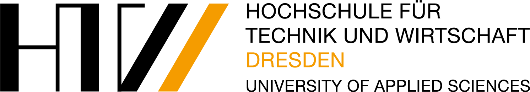 Vorlagefür die Sitzung des Senates der HTW Dresden 
am Datum1. Gegenstand der VorlageMöglichkeit zur Ablegung der 2. Wiederholungsprüfung als mündliche Prüfung2. Zuständigkeit des Senats gemäß§ 81 Abs. 1 Nr. 1 SächsHSFG(die Beschlussfassung über Ordnungen der Hochschule nach § 13 Abs. 3,)§ 81 Abs. 1 Nr. 9 SächsHSFG(Entscheidungen von grundsätzlicher Bedeutung in Angelegenheiten der Lehre, Forschung oder Kunst, soweit diese nicht nur eine Fakultät betreffen)3. Einreicher/inStudentische Vertretung des Senates
StuRa HTW Dresden4. Berichterstatter/inTino Köhler5. BeschlussvorschlagStudierende sollen ab dem Wintersemester 2022/2023 die Möglichkeit erhalten, auf Antrag die Prüfungsform der zweite Wiederholungsprüfung eines Modules von schriftlich auf mündlich zu ändern.6. BegründungEine zweite Wiederholungsprüfung kann bei Nichtbestehen über die Zukunft eines Studierenden und den weiteren Lebensweg entscheiden. Trotz guter Vorbereitung und sonstiger guter Leistungen, kann es zu dem Fall kommen, dass wenige Punkte, eine missverstandene Aufgabe oder die Überbelastung der Situation zum folgenreichen nichtbestehen führen. Das kann auch für Lehrende, die das stetige Bemühen in Übungen und Seminaren erlebt haben bitter sein, weil man durchaus weiß, was der Studierende kann aber vielleicht einfach nicht abrufen konnte. Mündliche Prüfungen besitzen den Charme, dass gerade grundlegendes Wissen deutlich besser abgeprüft werden kann und missverstandene Aufgaben durch nachfragen doch noch auf den richtigen Weg gebracht werden können. Von den wenigen Studierenden die eine zweite Wiederholungsprüfungen benötigen, soll für den noch kleineren Teil an Studierenden die sich bei einer mündlichen Prüfung wohler fühlen, die Möglichkeit geschaffen werden, eben diese zweite Wiederholungsprüfung als mündliche Prüfung abzulegen. Ausnahmen können auch jetzt schon in Einzelfällen beim Nachteilsausgleich gewährt werden, der Antrag soll dies aber vereinheitlichen und ohne große Hürden machbar machen.7. Anlagen8. AbstimmungsergebnisJaNein